ISTITUTO COMPRENSIVO “G. M. SACCHI” PIADENAScuola Primaria di Mario LodiClassi seconde  A/B PIADENA  Maestra Paola:lunedì 9 marzo verifica di storia sulla successionemartedì 10 marzo verifica di geografia sulla casaesercizi sui percorsi alle pagine del libro operativo OkMaestra Liana:quaderno delle tabelline: completare le tabelline del 5 e del 6 come facciamo a scuola. Il disegno è facoltativo.Lunedì 9 marzo portare in entrambe le classi il quaderno delle tabelline.Studia a memoria le tabelline e le numerazioni del 5 e del 6 per giovedì 12 marzo (2B) e per venerdì 13 marzo (2A)Maestra Tiziana:completa le schede allegate, studia a memoria la filastrocca (attenzione a scrivere bene: soqquadro e taccuino).Maestro Francesco:vedasi comunicazione personale.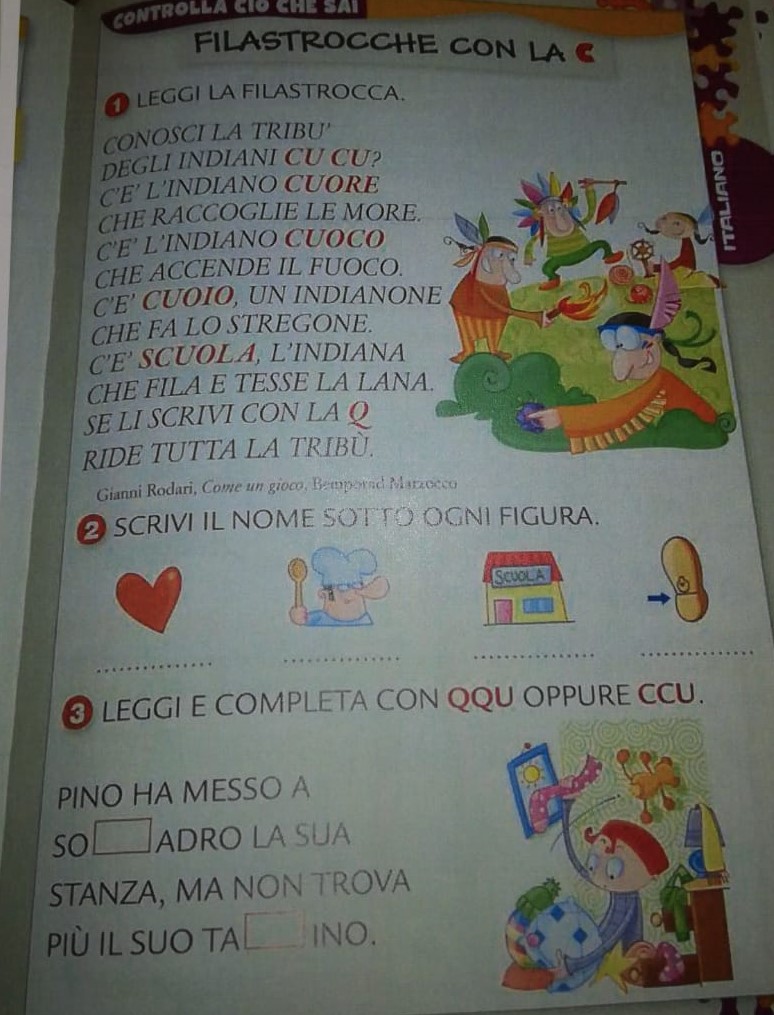 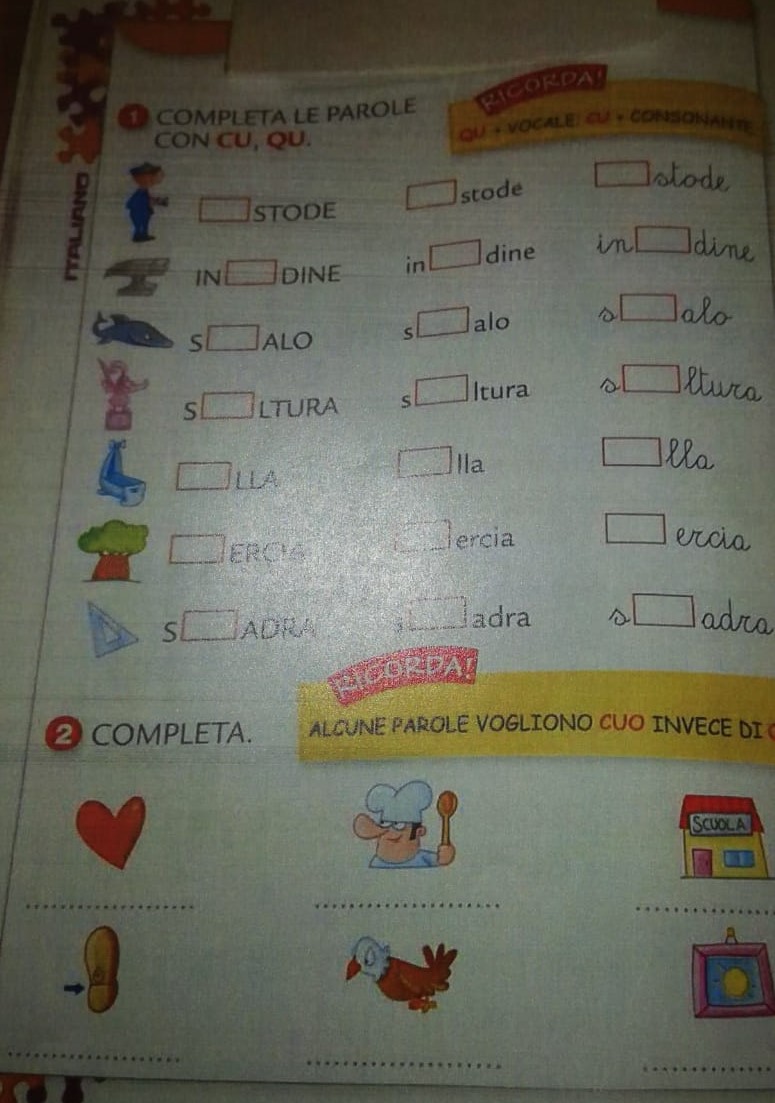 